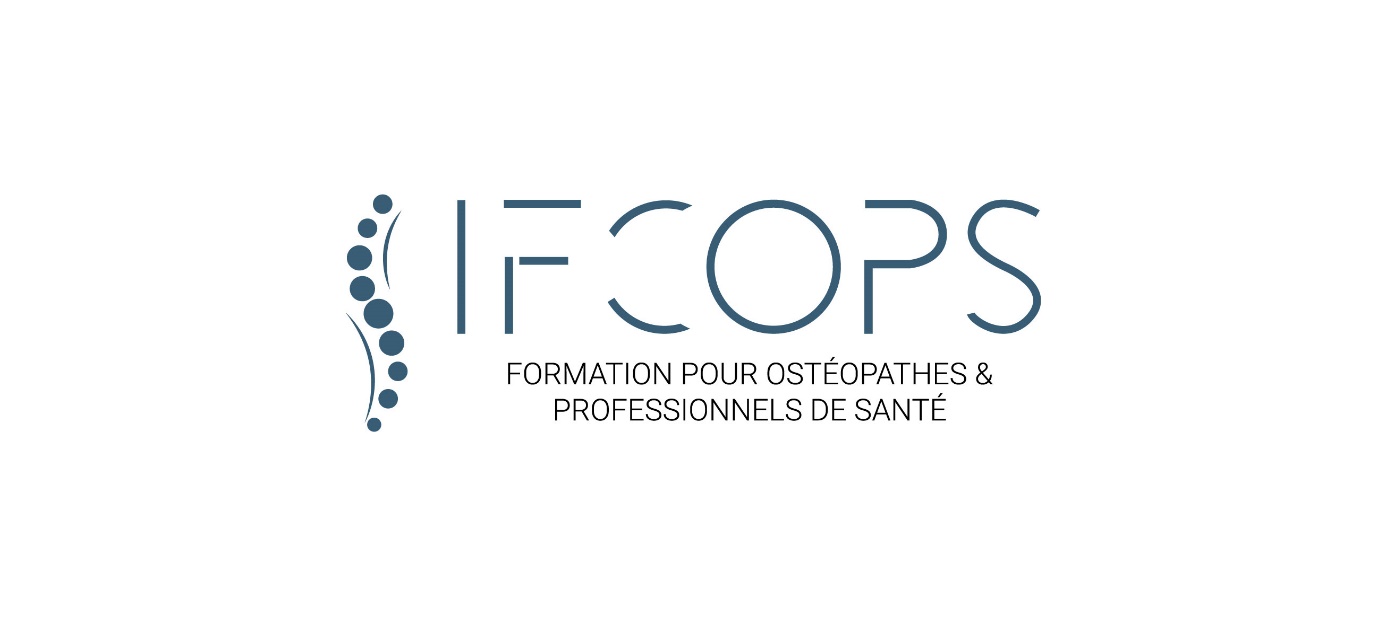 OBJECTIF PROFESSIONNEL :Mettre en place des techniques HVLA précises, sures et efficaces.OBJECTIFS OPERATIONNELS :  Maitriser les manipulations du quadrant supérieur du corps (cervicales, dorsales, cotes, épaules, coudes, poignets et mains)Basez ces manipulations sur l’Evidence-basedMaitriser les effets biomécaniques, spinal et supra-spinal qui expliquent le mieux les effets des manipulations Savoir quels sont  les effets réels des manipulations vertébrales sur les viscèresMettre en place un examen clinique fiable, rapide et reproductible.MOYENS PEDAGOGIQUES, TECHNIQUES ET D’ENCADREMENT :  La formation alternera cours magistral et enseignement pratique, supervisés par le formateurUtilisation de supports projetés, de vidéos, d’articles et/ou d ‘études scientifiques et bien entendu l’expertise du formateur.Les documents administratifs (convention, devis, quizz, QCM, fiches d’évaluation,) ainsi que les documents pédagogiques (support de cours, QCM,…) seront envoyés à l’ensembles des participants en amont de la formation mais également pour certains documents pendant et après la formation (questionnaire de satisfaction « à froid », attestation de présence,…)D’un point de vue logistique : grande salle dédiée à la formation avec vidéoprojecteur, tables de manipulations selon les formations, paperboard et mise à disposition de gel hydroalcoolique, masques, draps d’examens, …Possibilité des consultations magistrales en fonction des formations et de la disponibilité des patients.MOYENS D’EVALUATIONS :  Avant le début de la formation : évaluation diagnostique, via l'envoi d'un ou plusieurs questionnaires à l'ensemble des participants, qui permet :De mieux connaitre les stagiaires tant au niveau de leur parcours professionnel que de leurs attentes et besoin en amonts de la formation ;Au formateur d'ajuster la formation en fonction des attentes et des besoins des participantsD’évaluer les connaissances du stagiaire sur le thème de la formationPendant la formation : des évaluations sont mises en place sous la forme de quizz, questions/réponses, cas cliniques, tables rondes,...En fin de formation : un questionnaire est remis à l'ensemble des stagiaires afin d'évaluer leurs acquis durant la formation et la progression de leurs niveaux de compétences.EVALUATION DE L’ORGANISME DE FORMATION :  En fin de formation :
Les stagiaires sont invités à nous faire part de leurs avis et commentaires à travers une fiche d’évaluation avec des critères pédagogiques, organisationnels, de satisfaction personnelle, du formateur(s)... 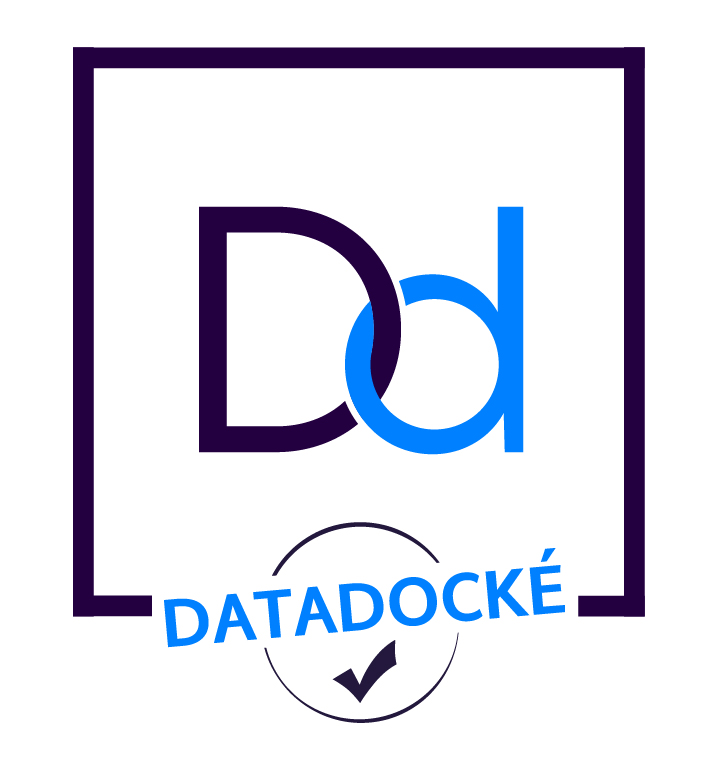 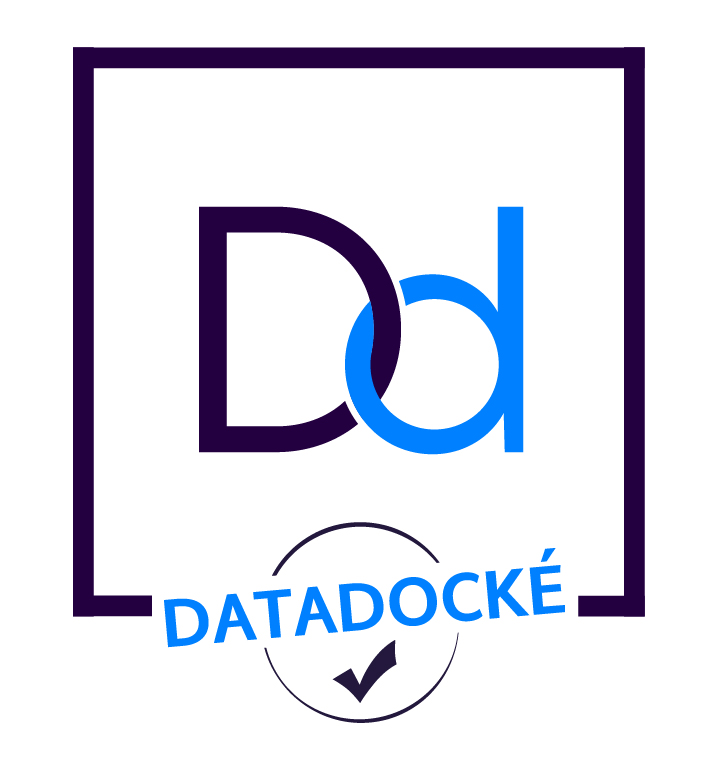 3 mois après la formation :
Dans un souci d’amélioration continue, nous sollicitons les stagiaires à nous faire part de leurs avis et commentaires sur les apports et limites.

Une fiche de présence est présentée, en début de chaque demi-journée, et signée par tous les participants.MATERIELS NECESSAIRES :  Support de cours (qui sera envoyé avant la formation ou remis le jour de la formation)Matériel pour la prise de noteTenue adéquate à la pratique de l'OstéopathieTéléphone portable, tablettes ou ordinateur portable afin de répondre aux divers questionnaires dématérialisés.SANCTION VISEE :  Attestation de fin de formation précisant les objectifs, la nature, les dates et le nombre d'heures. L’attestation est remise au stagiaire ayant suivi l’ensemble de la formation. ACCESSIBILITE, PERSONNE EN SITUATION DE HANDICAP:  Conformément à la réglementation (loi du 11 Février 2005 et Articles D.5211-1 et suivants du code du travail), la formation est accessible aux personnes en situation de handicap : Merci de nous contacter pour préciser si vous êtes en situation de handicap et pour connaître l’accessibilité à la formation en fonction de vos besoins.Femmes enceintes/Mamans allaitantes : contactez-nous par email pour préparer votre arrivée et votre accueil (mise à disposition de coussin, frigo,…)LE FORMATEUR : Gérald Stoppini, Ostéopathe DO   Gérald STOPPINI  est ostéopathe à Nice depuis 2007.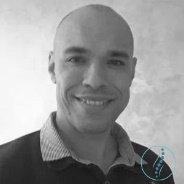 Chargé de cours en ostéopathie et en biomécanique (COA, UFR STAPS Nice),formateur Gestes et Postures et formateur en techniques HVLA et en Fascia. Il a cette passion de l'enseignement et de la transmission.Cofondateur du site web www.manualtherapiesonline.com/Ostéopathe chevronné et clinicien passionné, il a très vite développé un intérêt pour une efficacité clinique rapide grâce aux manipulations HVLA.A travers tous les séminaires, les enseignements et toutes ses expériences, il a voulu synthétiser tous les courants issus des thérapies manuelles et les confronter aux données de la science.PROGRAMME DE FORMATION : CONTENUComment manipuler sans contrainte et dans le confortComment intégrer les manipulations HVLA dans un plan de traitement (quand manipuler ou quand ne pas manipuler)Comment avoir un examen clinique fiable, objectif et reproductibleComment être plus précis et plus efficaces dans les manipulations HVLAComment dialoguer avec les professionnels médicaux et para-médicauxPourquoi les manipulations HVLA diminuent la douleur et augmentent l’amplitude articulaireZones abordées :C0-C1 (occiput-atlas), C1-C2 (atlas-axis), C2-C7 (cervicales moyennes et basses), C7-T3 (charnière cervico-thoracique)  T1-T3 (dorsales supérieures), T4-T10 (dorsales), K1-K3 (côtes supérieures), K4-K10 (côtes typiques) Sterno-claviculaire, Acromio-claviculaire, Gleno-humérale, Huméro-ulnaire, Huméro-radialeRadio-ulnaire distale, Os capitatum, Os lunatum, Os scaphoïde, Trapézo-métacarpienne, 1ère Métacarpo-phalangienne, Inter-phalangiennes  Un accent sera mis sur les zones difficiles à manipuler (charnières, dorsales supérieures, côtes supérieures...)JOUR 1 :8h30-9h: Accueil + Présentation du Séminaire 9h-9h30: Historique et Définition Manipulation + Indications et Contre-Indications + Caractéristiques (Forces, Vitesse, Accélération, Leviers, Mise en Tension, Cavitation) 9h30-10h00: C1-C2 Prise Classique + C2-C6 Prise Classique 10h-10h15: PAUSE CAFE10h15-10h30: Études Mythes Positionnel + Effets (méca, neuro) 10h30-11h: Coude: Huméro-radiale / Radio-ulnaire 11h-11h15: Etudes efficacité Tendinopathies 11h15-11h45: C7-T3 Prise au pouce + Variante 11h45-12h: Études Cervicalgies + Céphalées cervicogéniques (arnold) / CGH 12h-13h30: REPAS13h30-14h: Études HVLA et Artères + Précision Cavitation + Consentement 14h-14h30: D3-D10 Lifts + DOG Assis, Debout, /mur 14h30-14h45: Etudes Effets Dorsalgies + Précision Cavitation 14h45-15h15: Gléno-Humérale – Acromio-Claviculaire – Sterno-Claviculaire 15h15-15h30: Effets Manipulations Épaule 15h30-16h: K1-K3 Prise Triangle + Appui Direct + Procubitus 16h-16h15: Effets Manipulations Côtes 16h15-16h30: PAUSE CAFE16h30-17h: Poignet / Main 17h-17h15: Effets Manipulations Poignet / Main (canal carpien) 17h15-17h45: C0/C1 Prise palmaire + Prise Mentonnière 17h45-18h: Études Biomécanique Rachis Cervical + IRMJOUR 2:8h30-9h: Retours & Questions Jour 19h-9h30: Principe Fiabilité Examen Clinique9h30-10: C2-C6 Assis (Ashmore+ Assis aux pouces + Gonstead)10h-10h15: PAUSE CAFE10h15-10h30: Etudes NCB10h30-11h: Coude en procubitus + révisions techniques jour 111h-11h15: Différencier Douleur Locale / Douleur Projetée11h15-11h45: Tests NCB + Examen Neurologique rapide11h45-12h: Questionnaire DN412h-13h30: REPAS13h30-14h: Études Manipulations Effets Viscéraux / SNA14h-14h30: C7-T3 Assis + Procubitus14h30-14h45: Études Manipulations / Fractures14h45-15h15: D3-D10 DOG + D1-D3 DOGS (2 variantes)15h15-15h30: Effets Primaires / Effets Secondaires Manipulations15h30-16h15: K4-K10 DOG + procubitus + révisions techniques jour 116h15-16h30: PAUSE CAFE16h30-17h: Gléno-Humérale Lid + Clé décoaptation17h-17h15: Théories Ostéo/Chiro Vs Science17h15-17h45: Révisions techniques Jour 1 et 217h45-18h: Remise Certificats + Bilan Séminaire